GDY ZAWODY WYBIERAMY, DŁUGO SIĘ ZASTANAWIAMYW tym tygodniu będziemy utrwalać wiedzę, na temat poznanych zawodów. Gotowi? Zaczynamy!1. Na początek rozwiążcie zagadki:                                        Pożar, powódź, nawet dziura w dachu.Ten jegomość nie zna strachu.Gdy więc dopada ludzi klęska jakaś,wzywają na pomoc pana...   (strażak)Myślę czasem o tym panu,który dba o stan komina.To ciekawe, czy on także podczas pracy,ciągle się za guzik trzyma?...... (kominiarz)Ten pan ma na oku lupę i zegarów całą kupę.Ręcznych, ściennych, kolorowych.Ma też nawet i piaskowy!Bo w naprawie ich jest mistrzem. Może też zostaniesz... (zegarmistrzem)Ściga przestępców po mieściei zamyka ich w areszcie.Czasem kieruje też ruchem.Jeśli dobrze znasz przepisy, jesteś jego druhem. ….. (policjant)Ma na głowie ogród cały,roślin znawca doskonały.Gdy na stole stoi warzyw cała tacapomyśl ciepło o nim, bo to jego praca....(ogrodnik)Gdy komputer się zawiesi,
zatnie lub zepsuje,
ten pan szybko go naprawi
i zaprogramuje…. (informatyk)Jest ktoś, kto potrafi,
pisać piękne zdania.
I tworzyć z nich książki
lub opowiadania….  (pisarz)Jeździ w różne miejsca,
często podróżuje.
Ważne informacje
ludziom przekazuje… (dziennikarz)Las kocha szczerze.
Zwierzętom dobrze życzy.
Ma zielony mundur.
Bo to pan … (leśniczy)W białym fartuchu
sprzedaje nam z półek.
Buteleczki, tubki,
torebki pigułek… (aptekarz)Chodzi z dużą torbą
i z tego jest znany,
że nosi przekazy,
listy, telegramy….. (listonosz)W białym fartuchu
ze słuchawkami.
Zajmuje się fachowo
chorymi zwierzętami…. (weterynarz)Nosi biały czepek
i biały fartuszek,
a żebyś był zdrowy,
czasem ukłuć musi…….  (pielęgniarka)Dosiada-nie konia,
kieruje-nie lejcami.
Na maszynie ciężkiej
lata nad chmurami…… (pilot)Kto musi ściąć drzewo
mechaniczną piłą,
żeby na meble, listwy,
desek wystarczyło? …. (drwal)Gdy wejdziesz do sklepu,
ta miła osoba,
spyta co chcesz kupić
i wszystko Ci poda…  (sprzedawca)Na plaży lub basenie,
wszystkich obserwuje.
Bezpieczeństwa w wodzie,
uważnie pilnuje….(ratownik)W autobusie i tramwaju,
podchodzi na chwilę.
Sprawdza czy pasażerowie,
mają ważny bilet…. (konduktor)Jej praca potrzebna
zawsze jest i wszędzie.
Gdzie będzie pracować,
tam i czysto będzie… (sprzątaczka)Miła pani na ekranie,
mapy pokazuje co dzień.
Na nich jest namalowane,
co słychać w pogodzie….(pogodynka)Na placu lub rynku,
siedzi sobie pani.
Przed nią stoją kosze
z pięknymi kwiatami…(kwiaciarka)Spędził dzionek przy warsztacie,
reperował buty tacie.
A dla siostry mej Adelki
zrobił śliczne pantofelki…(szewc)Spotkasz go w niezwykłym miejscu,
gdzie jest scena i kurtyna.
Gdy podniosą ją do góry,
on swój występ już zaczyna…(aktor)Ma biały czepek, białe ubranie,
nocą zajmuje się wyrabianiem.
A co wyrobi, upiecze smacznie,
i odda ludziom, nim dzień się zacznie.(piekarz)Lokomotywą wprawnie kieruje,
rusza, przyśpiesza, potem hamuje,
tuż przed przejazdem trąbi lub śwista.
Czy wiecie, kto to? To … (maszynista)Przy pomocy ostrej igły
oraz nitki bardzo cienkiej
umie uszyć z materiału
płaszczyk, spodnie i sukienkę... (krawiec/krawcowa)Potrafi namieszać w garach,
gdy coś upichcić się stara.
Kreuje przeróżne smaki.
Czy wiecie już, kto to taki? …(kucharz)Bardzo mu dobrze się wiedzie,
do pracy rakietą jedzie –
na podbój kosmosu, planet
i w galaktyki nieznane…(kosmonauta)Boli Cię gardło i głowa?
Z nim Ci pomoże rozmowa.
Zajrzy do buzi i ucha,
nawet serduszko osłucha…(lekarz)Najpierw włosy ścina,
często je farbuje,
a na końcu pięknie
je wymodeluje…(fryzjer)Tak w dzień, jak i w nocy
pracuje pod ziemią.
Dobywa bogactwa
co w głębi jej drzemią…(górnik)Wapno kielnią rzuca,
cegłę z cegłą spaja,
będzie dom gotowy
zamieszka w nim Maja…(murarz)Przebył śmiało wszerz i wzdłuż
oceany, wiele mórz.
On na mostku służby miewa
no i szanty chętnie śpiewa…(marynarz)2. Rozwiążcie rebusy-załącznik nr 1.3. Teraz pobawcie się z najbliższymi w ,,Fryzjera”.4. Praca plastyczno-techniczna ,,Bajkowe fryzury”- stwórzcie portret dowolnej osoby wykorzystując farby i grzebień. Samodzielnie narysujcie lub poproście osobę dorosłą                                  o narysowanie konturu twarzy z profilu, następnie zanurzcie końcówki grzebienia w lekko rozcieńczonej farbie i stwórzcie bajeczną fryzurę według własnego pomysłu. Wykażcie się kreatywnością.5. Zabawy z centymetrem krawieckim- przygotujcie centymetr krawiecki lub metrówkę                 i zmierzcie za pomocą tych narzędzi kilka wybranych przedmiotów znajdujących się w domu. Spróbujcie zapisać otrzymane wyniki. 6. Zabawcie się w krawców i spróbujcie z dostępnych nici ułożyć wybrane literki lub                        z pomocą dorosłych wyszyć je na materiale lub sztywnej kartce papieru. Powodzenia!!!7.  Zapraszamy do zapoznania się z wybranymi piosenkami i zachęcamy do nauki jednej z nich. Utrwalcie numery alarmowe podane w utworach:- https://www.youtube.com/watch?v=R3Qp8KfJSHw- https://www.youtube.com/watch?v=yv0YdFZHmgM            -  https://www.youtube.com/watch?v=vJFykFWgWsw&t=43s            - https://www.youtube.com/watch?v=2sk-r_j0vGc&t=55s8. Pamiętacie na czym polega praca kucharza? Przygotujcie z pomocą osoby dorosłej sałatkę                  z ulubionych owoców. Następnie nakryjcie do stołu i zaproście najbliższych na wspólną ucztę. Życzymy smacznego!!!9. Pobawcie się w kelnera. Do zabawy będziecie potrzebować tacy, plastikowych naczyń lub zabawek. Wyznaczcie trasę do przejścia np. za pomocą skakanki, taśmy lub kredy i spróbujcie ją pokonać, trzymając tacę na otwartej dłoni i nie przewracając umieszczonych na niej przedmiotów.10. Zaprojektujcie i zbudujcie z posiadanych kloców dowolna budowlę, bądźcie kreatywni.11. Zabawmy się wspólnie w zabawę polegająca na stworzeniu i przekazaniu wiadomości do przyjaciela z przedszkola lub innej bliskiej, ważnej dla was osoby. Narysujcie obrazek lub samodzielnie napiszcie kilka miłych słów do wybranej osoby i poproście rodziców, aby zamienili się w listonosza i dostarczyli wasze wiadomości za pomocą telefonu lub komputera. Udanej zabawy!!!Załącznik nr 1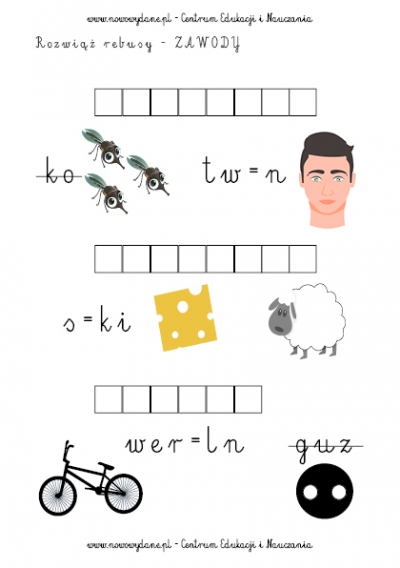 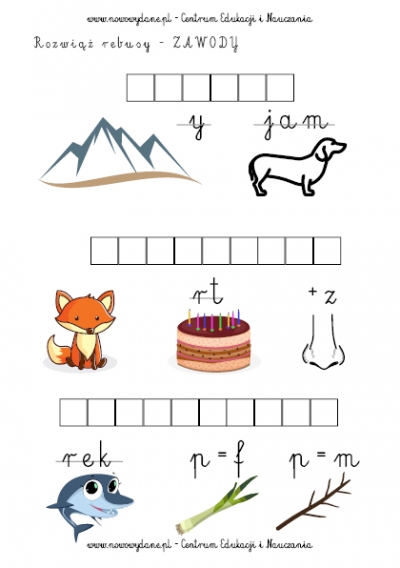 